Marriage & Family / SOCI 3000 – 900 & 950 Summer 2020 / Online / June 1 – July 2, 2021Dr. Matthew Painter (“instructor of record”; he/him/his)TA Grader Ronaldo MonasterioImportant Dates and Times Class start 6/1.To be fair to everyone, this is when the course begins for everyone, regardless of when a particular student adds the class. Likewise, the due dates must be the same for everyone, regardless of when a particular student adds the class.Quizzes and TedTalk assignments are due in Canvas before 11:59pm CST on SaturdaysThere is one exception to this. In the last week of the course (Week 5), all work is due before 11:59pm CST on Friday, 7/2. Last official day of classes 7/2 at 11:59pm CST.The Midterm is due on Saturday, June 19th before 11:59pm CST.The Final Exam is due on Friday, July 2nd before 11:59pm CST. General InformationContact with Professor:	matthew.painter@unt.eduPlease allow up to 24 hours for a response. If you email me over the weekend, please expect a reply on Monday.Office Hours:	No in-person office hours. Email me and we can set up an appointment over Zoom.TA E-mail:	ronaldo.monasterio@unt.eduPlease allow 24 hours for a response. Ronaldo will attempt to respond to student emails received during the work day within a couple of hours. Therefore, for a quicker response, please email Ronaldo first. Emails received after the work day or on holidays/weekends can expect a response the following work day.UNT INFORMATIONThe University of North Texas (UNT) is a major public research university deeply committed to advancing educational excellence and preparing students to become thoughtful, engaged citizens of the world.College of Liberal Arts and Sciences / Mission and VisionThe College of Liberal Arts and Social Sciences (formerly the College of Arts and Sciences) began in 1945 with a diverse set of 14 departments. Today, our family of 22 academic departments and programs remains eclectic. And so are the college's alumni, who number in the tens of thousands and live throughout the United States and in many countries around the world. Our alumni have distinguished themselves in areas ranging from scientific research to politics to business and finance.Mission: Our mission is to kindle the thirst for truth, justice, and beauty; to foster cultural literacy and scientific investigation; and to cultivate thinking, speaking, and writing abilities characterized by clear expression and logically coherent, evidence-based arguments. We see these as the values, forms of knowledge, and skills most needed by citizens of a democracy and by productive members of the global workforce.Vision:  We seek a future in which the achievements of our faculty and students reach ever greater heights of excellence and public recognition; in which a spirit of inclusion and mutual respect is maintained and strengthened among faculty and students with differing viewpoints and from diverse backgrounds; and in which increasing interdisciplinary collaboration opens up new opportunities for intellectual, empirical, and creative discovery.Department of SociologyWe are a dynamic community of faculty, staff and students who share a commitment to developing sociological imaginations in ourselves and others. Our mission as a department is to provide undergraduate and graduate students with conceptual and methodological tools to productively analyze social patterns. High-level sociological training prepares our students for careers in education, marketing, social services, government, data science, health care and many other fields.COURSE INFORMATIONCourse Catalog DescriptionInterpersonal dynamics of marriage and family life; role and influence of the family as both a powerful primary group and as a social institution in society; current status of families in the United States plus cross-national and historical patterns. COURSE OBJECTIVESTo develop an understanding of the interpersonal dynamics of marriage and family life using multiple theoretical perspectives from Sociology (from Cohen Text).To demonstrate mastery of the material in the course as it relates to roles and influences of the family as a primary group and as a social institution (from Quizzes).To come to understand the historical shifts related to marriage and family as well as the current status of families in the United States and cross-national patterns (from Cohen Text).To summarize and analyze current marriage and family research (TedTalk Assignments). Required Materials     ISBN:  978-0-393-42292-4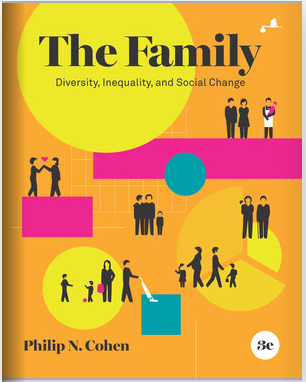 Philip N. Cohen. 2021. The Family, W.W. Norton.  Students must get 3rd edition!  If the picture on the front of your book does not look like this, you have the wrong book. The best way to obtain the required course materials is through the UNT bookstore on campus. Not having the required material for the course by week one of the course is not a sufficient excuse for missing class or the assignments. (It is not necessary to have the online access code, but if you want to buy the version of the book with the access code, the bookstore can help you with that.)All assignments, quizzes and other papers are based on the 3rd edition of the book. Do not buy any other version! Bottom Line:  FOR THE COURSE TO BE FAIR, EVERYONE MUST HAVE THE REQUIRED MATERIALS FOR THE COURSE ON THE FIRST DAY OF THE COURSE. To function in this course, students must have access to a working computer with reliable Internet access. Computer failures and/or Internet outages are not acceptable excuses for missed work. UNT ADMINISTRATIVE DETAILSUNT Code of Student ConductClick here to see the expectations regarding your conduct as a student of UNT. https://policy.unt.edu/policy/07-012UNT Academic IntegrityAcademic integrity emanates from a culture that embraces the core values of trust and honesty necessary for full learning to occur. As a student-centered public research university, the University of North Texas promotes the integrity of the learning process by establishing and enforcing academic standards. Academic dishonesty breaches the mutual trust necessary in an academic environment and undermines all scholarship. For more information, see: https://vpaa.unt.edu/fs/resources/academic/integrityUNT Participation/AttendanceThe University of North Texas recognizes that student success is promoted by regular attendance and participation in class. It is the responsibility of the faculty member to notify students in writing of any special attendance requirements for the class. This policy applies to all modes of course delivery. For more information see:  https://policy.unt.edu/policy/06-039Canvas ExpectationsYou are expected to log into the Canvas site often and to participate on a weekly basis in the course. You have work to complete every week in Canvas. If it appears that you are not participating in the course, I will use the Care Team reporting system to alert the university of your lack of participation because I will be concerned about you. Someone from UNT will then reach out to you. Office of Disability AccessUNT is committed to providing equal access to higher education for academically qualified students with disabilities. The Office of Disability Access assists students with disabilities in achieving their academic potential by coordinating a variety of services. The office acts as a liaison between the student, instructors, and other university resources and community agencies.To be eligible for services, you must register with the Office of Disability Access and provide current documentation of the disability. Contact the office at least eight weeks before enrolling at UNT to ensure sufficient time to plan for individualized academic modifications and services. While every effort is made to accommodate students with disabilities, it is the student’s responsibility to make needs known, provide proper documentation, and request services in a timely manner. See: https://disability.unt.eduUNT Writing CenterThe Writing Center at the University of North Texas provides support for undergraduate and graduate writers across the disciplines. Their mission is to help students improve as writers at all levels, and to support a culture of teaching and learning at UNT through peer tutoring, interactive workshops, classroom support, and consultation with faculty and staff. For more information, see:  https://writingcenter.unt.edu/our-missionUNT TITLE IX InformationThe University of North Texas is committed to providing a safe environment for all community members. Dating violence, domestic violence, sexual harassment, sexual coercion, sexual exploitation, sexual violence, and stalking are prohibited. Please see the UNT page on reporting sexual violence for more information. UNT is here to help. Find more information about sexual violence, including campus and community resources at https://deanofstudents.unt.edu/sexual-misconduct?utm_medium=deanofstudents&utm_source=web&utm_campaign=dsa-home-page.COURSE EXPECTATIONSWhat you can expect from your instructor:Respect and active listening.Consistent grading with return time within a week.Willingness to teach, learn and answer questions.To be prepared each week for our class.To allow ample opportunity for you to do well in this course.To be available by appointment for additional help.To treat everyone equally and fairly.What I expect from you:Patience with me as the instructor and with all others who participate in this class.Active participation in our class in the Canvas environment as required by the syllabus. To complete all assignments as they are scheduled in the syllabus. To check announcements in Canvas frequently.Consistent participation online. If it appears you are not actively engaged in this course, I will use the UNT Care Team reporting system to make recommendations. To read the syllabus carefully each week and know what is supposed to happen. This is our contract. We will do all that we can to abide by the syllabus, so we expect you to do the same. To act with academic integrity during any tests and in all writing. Your work should be your own. Cheating will not be tolerated!  See above for the UNT policy on academic dishonesty.If you need extra help with your writing, you should use the Writing Center on campus (found in Sage Hall).To put assignments in the correct space in Canvas. If you put things in the wrong spot, you will receive a zero (0) and your work will not be graded.To follow ALL directions in the syllabus and in the assignment instructions, if you do not follow the directions, you will automatically receive a zero (0) on that assignment. To buy and use the correct edition of the book. Right now, that is the 3rd Edition of Phillip N. Cohen’s The Family: Diversity, Inequality, and Social Change. If you analyze something other than what everyone else is analyzing, you will receive a zero (0). This is especially important when completing any writing assignments. Please buy and use the correct edition of the book. IMPORTANT:  If we happen look up something you quote in the book and it is not on the page cited, you will automatically fail the assignment and receive a zero (0) with no chance to redo the assignment. To be responsible for your work and prepare for and handle situations of computer and Internet difficulties. If your Internet is out, go somewhere where it is working so that you do not miss any of the assignments. You have ~7 days each week to complete the work items for the week. Do not wait until the last minute to begin your work. I HIGHLY recommend completing your work by mid-week each week. That way, if you do have some technical difficulty, you’ll have 24-48 hours to correct it. Check that your work is turned in correctly!If you need additional help in this course, it is your responsibility to contact us to make an appointment. ZOOM appointments will help students get on track. ASSIGNMENTS and TECHNICAL ISSUESAll assignments should be submitted by the indicated dates and times embedded in the syllabus. There will be no extensions, except in cases of documented emergencies. In the event of a legitimate emergency, students must initiate contact via email before a due date is missed. Students are responsible for knowing the Canvas environment. This means that students are responsible for their own training in Canvas. Technical problems with Canvas software are to be directed to the Help Desk. UNT Help Desk - 940-565-2324 / Sage Hall 330 / helpdesk@unt.edu
Monday - Thursday 8:00 am - midnight
Friday 8:00 am - 8:00 pm
Saturday 9:00 am - 5:00 pm
Sunday noon – midnightTechnical problems with computers or Canvas are not satisfactory excuses for missing assignment deadlines. I suggest that you do not wait until the last minute to submit assignments. If you experience trouble with your computer or your home Internet access, you are expected to use the computer clusters on campus to complete your work on time.At the end of the semester I will base your grade on the Grading Scale below.COURSE ASSIGNMENTS and VALUESTo prepare you for the work in this course, you are asked to read chapters from Cohen’s 3rd Ed. of The Family, watch the Story Behind the Numbers animation videos, watch the Youtube video that highlights key parts of the chapters, and practice terms with flash cards before attempting the weekly quizzes and exams. Everything except the chapter reading can be found in Canvas in the module folders. Weekly Quizzes:Quizzes are online in Canvas.Quizzes can be found in module folders for each chapter in Canvas. Quizzes are due before 11:59pm CST on Saturdays.  There are 13 quizzes. You are required to take 12 quizzes.This means you can skip 1 quiz at some point in the semester. You get to decide when. If you want to take all 13, that’s okay. The lowest quiz will be dropped. Quizzes are open book and open notes.Each quiz is worth 50 points.Quizzes are made up of 10 randomly selected Multiple Choice questions that have only one best answer.Only 1 quiz question will be visible at one time. Questions will be “locked” after students answer.You are given 20 minutes to take each quiz.  After that, your quiz will automatically submit in Canvas and your quiz will be scored.You are only allowed 1 attempt on each quiz. It is very important that you read, use the flash cards, and study before attempting each quiz. Quizzes cannot be made up if missed. This is because everyone has 7 days each week to complete the quiz. Surely you can find 20 minutes in this 7-day period to complete the work in this course. Do not email me asking me to make up a quiz. NOTE:  Students are allowed to work ahead on quizzes. This means that all quizzes are open and ready for you to take starting the first day of the course. Midterm and Final Exams:Exams are online in Canvas.Exams can be completed ahead of their due date. This means you can work ahead in this course, but do not take the exam before completing the quiz chapters covered on the exam. Exams are worth 200 points each.Exams are open book and open notes. Exams are made up of 50 randomly selected, True/False and/or Multiple Choice questions that have only one best answer. There are no essay questions on the exams.You are only permitted one attempt on each of the exams.Only 1 quiz question will be visible at one time. Questions will be “locked” after students answer.You are given one and one-half hours (90 minutes) to take each exam. After that, your exam will automatically submit in Canvas and your exam will be scored in the grade book.I do not release the correct answers to the exams. You are expected to work on your own with academic integrity during the exams. TedTalks Assignments:At several points in the semester you will be assigned to watch and write about 5 TedTalks (TT) related to marriage and family. These assignments are meant to be fun and engaging and require you to type up something to submit in Canvas. In order to do well on these assignments, follow the directions below. These assignments must be submitted with one of the following document endings: .doc, .docx, .pdf. Pages and Google Docs do not interface well with Canvas. Do not use these platforms. Canvas will not allow you to upload them.Type your first and last name at the top of your document.Watch the TT assigned in its entirety (range from 7 - 25 minutes).While watching, look for something that the presenter says that you feel is particularly noteworthy and quote it at the top of your document. Use quotation marks. After the quote, skip down a line or two and then, using your best college writing, connect the quote of the presenter to something you learned in a chapter in Cohen. To make this connection, provide a quote from the chapter. Use quotation marks. Cite Cohen like this: (Cohen 13) in your writing. Finally, explain the connection you make in another 5-10 sentences (the quotes do not count). Tell the reader why anyone should pay attention to this connection. If the connection is relevant to your own life, it is okay to provide a personal example in your writing. Double space your writing in the document.Each TT assignment is worth 100 points. TENTATIVE COURSE SCHEDULEThe assignments listed below are scheduled from day one of the course and will not change. TENTATIVE COURSE SCHEDULEYay! You are halfway there! Thank you for taking this course! Please complete the SPOT evaluation. June              1   2   3    4   5    6   7   8   9  10 11 1213 14 15 16 17 18 1920 21 22 23 24 25 2627 28 29 30July                        1  2Grading ScaleGrading ScaleGrading Scale90%-100% = A70%-79.99% = C59.99% or less = F80%-89.99% = B60%-69.99% = DSUMMARY of COURSE ASSIGNMENTS & VALUESSUMMARY of COURSE ASSIGNMENTS & VALUESWeekly Quizzes:13 Quizzes – 1 for each Ch. in CohenEveryone must take 12 of the 13 QuizzesCan skip 1 with no penaltyIt is okay to take all 13600 Points / About 40% of gradeMidterm Exam (Saturday 6/19 before 11:59 PM CST) Online -- Chs. 1-750 Questions200 Points / About 13% of gradeTedTalk Films and Assignments5 X 100 = 500 Points500 Points / About 33% of gradeFinal Exam (Friday 7/2 before 11:59 PM CST)Online  – Chs. 8-1350 Questions200 Points / About 13% of gradeTOTAL1500 PointsTEDTALK YOUTUBESDUE1Erin Miller’s “Stripping Down the Hookup Culture” (19:24)Before 11:59pm CST on 6/42Rick Bank’s “Is Marriage Just for White People?” (17:31)Before 11:59pm CST on 6/123Esther Perel’s “Rethinking Infidelity…a talk for anyone who has ever loved” (21:31)Before 11:59pm CST on 6/194Glen Henry’s “What I’ve Learned Being a Stay at Home Dad” (11:01)Before 11:59pm CST on 6/265Jenna McCarthy’s “What You Don’t Know About Marriage” (11:18)Before 11:59pm CST on FRIDAY 7/2Week 1 Themes:Introduction to Marriage and FamilyCh 1 A Sociology of the FamilyCh 2 The Family in HistoryWeek 1 Themes:Introduction to Marriage and FamilyCh 1 A Sociology of the FamilyCh 2 The Family in HistoryWEEK 1 DUE DATE:Everything on the To Do list below should be completed before 11:59pm CST on Saturday 6/5. WEEK 1 DUE DATE:Everything on the To Do list below should be completed before 11:59pm CST on Saturday 6/5. DescriptionDescriptionTo Do/How To/WhereWk 1To DoWatch the Introduction to Course YouTube videoBuy book.Read Syllabus. Poke around Canvas.Watch the Introduction to Course YouTube videoBuy book.Read Syllabus. Poke around Canvas.Home Page in Canvas.To Do 2 Quizzes1 TTWATCH: Story Behind the Numbers Animation FilmsWATCH: Youtube chapter overview for each chapterREAD: Chapters 1-2, take notesPRACTICE: Chapter Flash CardsTAKE: Quizzes over Chapters 1-2WATCH: TedTalk:  Erin Miller “Stripping Down the Hookup Culture” (19:24)COMPLETE:Complete the TT assignment in Canvas. Follow all directions in the syllabus and Canvas for what to write. Upload in Canvas in the correct spot.WATCH: Story Behind the Numbers Animation FilmsWATCH: Youtube chapter overview for each chapterREAD: Chapters 1-2, take notesPRACTICE: Chapter Flash CardsTAKE: Quizzes over Chapters 1-2WATCH: TedTalk:  Erin Miller “Stripping Down the Hookup Culture” (19:24)COMPLETE:Complete the TT assignment in Canvas. Follow all directions in the syllabus and Canvas for what to write. Upload in Canvas in the correct spot.The Story Behind the Numbers Animation films, Youtube overview, flashcards, and quizzes are all found in Canvas.Quizzes are worth 50 points eachTT assignments should be typed using a document with one of the following endings: .doc, docx, or .pdfWeek 2 Themes:Ch 3 Race, Ethnicity, and ImmigrationCh 4 Families and Social ClassCh 5 GenderWeek 2 Themes:Ch 3 Race, Ethnicity, and ImmigrationCh 4 Families and Social ClassCh 5 GenderWEEK 2 DUE DATE:  Everything on the To Do list below should be completed in Canvas before 11:59pm CST on Saturday 6/12. WEEK 2 DUE DATE:  Everything on the To Do list below should be completed in Canvas before 11:59pm CST on Saturday 6/12. DescriptionDescriptionTo Do/How To/WhereTo Do: 3 Quizzes1 TTWATCH: Story Behind the Numbers Animation FilmsWATCH: Youtube chapter overview for each chapterREAD: Chapters 3-5, take notesPRACTICE: Chapter Flash CardsTAKE: Quizzes over Chapters 3-5WATCH: TedTalk:  Rick Banks “Is Marriage Just for White People?” (17:31)COMPLETE:Complete the TT assignment in Canvas. Follow all directions in the syllabus and Canvas for what to write. Upload in Canvas in the correct spot.WATCH: Story Behind the Numbers Animation FilmsWATCH: Youtube chapter overview for each chapterREAD: Chapters 3-5, take notesPRACTICE: Chapter Flash CardsTAKE: Quizzes over Chapters 3-5WATCH: TedTalk:  Rick Banks “Is Marriage Just for White People?” (17:31)COMPLETE:Complete the TT assignment in Canvas. Follow all directions in the syllabus and Canvas for what to write. Upload in Canvas in the correct spot.The Story Behind the Numbers Animation films, Youtube overview, flashcards, and quizzes are all found in Canvas.Quizzes are worth 50 points eachTT assignments should be typed using a document with one of the following endings: .doc, docx, or .pdfWeek 3 Themes:Ch 6 SexualityCh 7 Love and Romantic RelationshipsWeek 3 Themes:Ch 6 SexualityCh 7 Love and Romantic RelationshipsWEEK 3 DUE DATES:  Everything on the To Do list below should be completed in Canvas before 11:59pm CST on Saturday 6/19. WEEK 3 DUE DATES:  Everything on the To Do list below should be completed in Canvas before 11:59pm CST on Saturday 6/19. DescriptionDescriptionTo Do/How To/WhereTo Do: 2 Quizzes1 TT WATCH: Story Behind the Numbers Animation FilmsWATCH: Youtube chapter overview for each chapterREAD: Chapters 6-7, take notesPRACTICE: Chapter Flash CardsTAKE: Quizzes over Chapters 6-7WATCH: TedTalk:  Esther Perel “Rethinking Infidelity…a talk for anyone who has ever loved” (21:31)COMPLETE:Complete the TT assignment in Canvas. Follow all directions in the syllabus and Canvas for what to write. Upload in Canvas in the correct spot.WATCH: Story Behind the Numbers Animation FilmsWATCH: Youtube chapter overview for each chapterREAD: Chapters 6-7, take notesPRACTICE: Chapter Flash CardsTAKE: Quizzes over Chapters 6-7WATCH: TedTalk:  Esther Perel “Rethinking Infidelity…a talk for anyone who has ever loved” (21:31)COMPLETE:Complete the TT assignment in Canvas. Follow all directions in the syllabus and Canvas for what to write. Upload in Canvas in the correct spot.The Story Behind the Numbers Animation films, Youtube overview, flashcards, and quizzes are all found in CanvasTT assignments should be typed using a document with one of the following endings: .doc, docx, or .pdfTAKEMidterm in Canvas over Chs. 1-7 of CohenMidterm in Canvas over Chs. 1-7 of CohenDue before midnight CST (11:59 p.m. CST) in Canvas on 6/19Week 4 Themes:Ch 8 Marriage and CohabitationCh 9 Families and ChildrenCh 10 Divorce, Remarriage, and Blended FamiliesWeek 4 Themes:Ch 8 Marriage and CohabitationCh 9 Families and ChildrenCh 10 Divorce, Remarriage, and Blended FamiliesWEEK 4 DUE DATES:  Everything on the To Do list below should be completed in Canvas before 11:59pm CST on Saturday 6/26. WEEK 4 DUE DATES:  Everything on the To Do list below should be completed in Canvas before 11:59pm CST on Saturday 6/26. DescriptionDescriptionTo Do/How To/WhereTo Do: 3 Quizzes1 TTWATCH: Story Behind the Numbers Animation FilmsWATCH: Youtube chapter overview for each chapterREAD: Chapters 8-10, take notesPRACTICE: Chapter Flash CardsTAKE: Quizzes over Chapters 8-10WATCH: TedTalk:  Glen Henry “What I’ve Learned Being a Stay at Home Dad” (11:01)COMPLETE:Complete the TT assignment in Canvas. Follow all directions in the syllabus and Canvas for what to write. Upload in Canvas in the correct spot.WATCH: Story Behind the Numbers Animation FilmsWATCH: Youtube chapter overview for each chapterREAD: Chapters 8-10, take notesPRACTICE: Chapter Flash CardsTAKE: Quizzes over Chapters 8-10WATCH: TedTalk:  Glen Henry “What I’ve Learned Being a Stay at Home Dad” (11:01)COMPLETE:Complete the TT assignment in Canvas. Follow all directions in the syllabus and Canvas for what to write. Upload in Canvas in the correct spot.The Story Behind the Numbers Animation films, Youtube overview, flashcards, and quizzes are all found in Canvas.Quizzes are worth 50 points eachTT assignments should be typed using a document with one of the following endings: .doc, docx, or .pdfWeek 5 Themes:Ch 11 Work and FamiliesCh 12 Family Violence and AbuseCh 13 The Future of the FamilyWeek 5 Themes:Ch 11 Work and FamiliesCh 12 Family Violence and AbuseCh 13 The Future of the FamilyWEEK 5 DUE DATES:  CLASS ENDS FRIDAYEverything on the To Do list below should be completed in Canvas before 11:59pm CST on Friday 7/2. WEEK 5 DUE DATES:  CLASS ENDS FRIDAYEverything on the To Do list below should be completed in Canvas before 11:59pm CST on Friday 7/2. DescriptionDescriptionTo Do/How To/WhereTo Do: 3 Quizzes1 TTWATCH: Story Behind the Numbers Animation FilmsWATCH: Youtube chapter overview for each chapterREAD: Chapters 11-13, take notesPRACTICE: Chapter Flash CardsTAKE: Quizzes over Chapters 11-13WATCH: Jenna McCarthy “What You Don’t Know about Marriage” (11:18)COMPLETE:Complete the TT assignment in Canvas. Follow all directions in the syllabus and Canvas for what to write. Upload in Canvas in the correct spot.(Continued on Next Page!)WATCH: Story Behind the Numbers Animation FilmsWATCH: Youtube chapter overview for each chapterREAD: Chapters 11-13, take notesPRACTICE: Chapter Flash CardsTAKE: Quizzes over Chapters 11-13WATCH: Jenna McCarthy “What You Don’t Know about Marriage” (11:18)COMPLETE:Complete the TT assignment in Canvas. Follow all directions in the syllabus and Canvas for what to write. Upload in Canvas in the correct spot.(Continued on Next Page!)The Story Behind the Numbers Animation films, Youtube overview, flashcards, and quizzes are all found in Canvas.Quizzes are worth 50 points eachTT assignments should be typed using a document with one of the following endings: .doc, docx, or .pdfTAKEFinal Exam in Canvas over Chs. 8-13 of CohenFinal Exam in Canvas over Chs. 8-13 of CohenDue before 11:59pm CST in Canvas Friday 7/2 